Р Е Ш Е Н И Е№  18  /21.11.2018 г.за класиране на участниците и обявяване на изпълнител на обществена поръчка поръчка с предмет: „Отпечатване, администриране и доставка на ваучери за покупка на хранителни стоки от търговската мрежа“ открита с Решение № 13 / 28.09.2018 г. на Директора на Националния център по заразни и паразитни болести, обявена в Регистъра на обществените поръчки с уникален № 01785-2018-0006. На основание чл. 108, т. 1 от ЗОП и отразени резултати в протоколи:  Протокол № 1, Протокол № 1a, Протокол № 2,  Протокол № 3 и доклад от 21.11.2018 г. на  комисията, назначена със Заповед № 444 / 06.11.2018 г.. на директора на НЦЗПБ за провеждане на открита процедура по ЗОП с горецитирания предмет, взех следните решения: ОБЯВЯВАМ класирането на участниците по критерий „най-ниска“ предложена цена, както следва:1.	На първо място се класира участникът „Содексо Пасс България“ ЕООД с предлагана цена за отпечатване, администриране и доставка на ваучери за покупка на хранителни стоки от търговската мрежа в размер на 238 (двеста тридесет и осем) лева без ДДС или 0,068% (шестдесет и осем хилядни на сто) от номиналната стойност на ваучерите. 2.	На второ място се класира участникът „Етап - Адресс“ АД с предлагана цена за отпечатване, администриране и доставка на ваучерите за покупка на хранителни стоки от търговската мрежа в размер на 1750 (хиляда седемстотин и петдесет) лева без ДДС  или 0.5% (нула цяло и пет десети на сто) от номиналната стойност на ваучерите II. Определеният за изпълнител участник, класиран на първо място по критерий „най-ниска“ предложена цена за отпечатване, администриране и доставка на ваучери за покупка на хранителни стоки от търговската мрежа e „Содексо Пасс България“ ЕООДIII. ОТСТРАНЕНИ УЧАСТНИЦИ:На основание чл.107 т.1 от ЗОП отстранявам участника „Идънред България“ АД със следните мотиви: В ценовото си предложение участникът е предложил номинална стойност на ваучерите до  252 000 (двеста петдесет и две хиляди) лева без ДДС. В Обявлението за обществена поръчка е посочено, че участникът трябва да осигури ваучери с номинална стойност до 350 000 (триста и петдесет хиляди) лева. Следователно офертата на участника „Идънред България“ АД не отговаря на предварително поставените от Възложителя условия, тъй като участникът не посочва, че може да осигури необходимото на Възложителя количество за периода на договора при пълен числен състав в НЦЗПБ.На основание чл.43, ал.1 от ЗОП, настоящото решение да бъде изпратено на участниците и публикувано в Профила на купувача при спазване на разпоредбите на ЗОП и ППЗОП.След изтичане на срока за обжалване на решението, да бъдат предприети действия по сключване на договор с участника определен за изпълнител, след представяне на исканите документи, съобразно чл.112, ал.1 от ЗОП.Решението подлежи на обжалване пред Комисията за защита на конкуренцията в 10-дневен срок от получаването му.ВЪЗЛОЖИТЕЛ:                                                                       		/Проф. д-р Т. Кантарджиев, дмн, мзм/МИНИСТЕРСТВО HA ЗДРАВЕОПАЗВАНЕТОНАЦИОНАЛЕН ЦЕНТЪР 
ПО ЗАРАЗНИ И ПАРАЗИТНИ БОЛЕСТИКОЛАБОРИРАЩ  ЦЕНТЪР HA СЗОСофия 1504, Бул. Янко Сакъзов 26ДИРЕКТОР: 02/ 944 28 75;director@ncipd.orgЦЕНТРАЛА: 02/ 944 69 99ФАКС: 02/ 943 30 75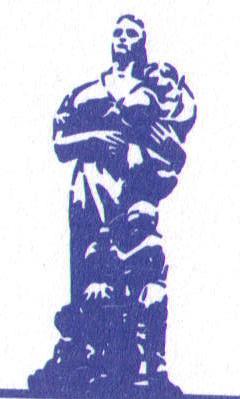 Oснован 1881 Foundedwww.ncipd.orgMINISTRY OF HEALTHNATIONAL CENTRE 
OF INFECTIOUS AND PARASITIC DISEASESWHO COLLABORATING CENTREBULGARIA, 1504 Sofia, 26 Yanko Sakazov Blvd.DIRECTOR: +359 2 944 28 75; director@ncipd.orgTELEPHONE EXCHANGE: +359 2 944 69 99 FAX: +359 2 943 30 75